Projektplan i sammanfattningDen nuvarande tjänsten Svenska dagstidningar behöver en ordentlig uppgradering för att bli långsiktigt hållbar och funktionell. Tanken är att göra om hela tjänsten och basera den på infrastrukturen som tagits fram inom ramen för projekt Öppna och den digitala basplattan. Den nya tjänsten kommer ha kvar ungefär samma funktionalitet men använda den nya tekniken IIIF för visning av material, vara DOS-anpassad och tillåta autentisering för visning av både fritt och skyddat material. Arbetet kommer startas upp under maj/juni 2021 och den nya tjänsten skulle lanseras senast i december 2021 enligt direktivet. På grund av en försening av projekt Öppna kommer dock även Tidningar bli något försenade och projektet siktar på lansering under Q1 2022. BakgrundSyftet med att göra en renovering av tjänsten Svenska dagstidningar är att möjliggöra en mer flexibel access och göra tjänsten långsiktigt hållbar samt anpassad utifrån lagen (2018:1937) om tillgänglighet till digital offentlig service (DOS-lagen). Tjänsten behöver byggas om från grunden eftersom den inte är uppdaterats på länge och att det skulle ta flera månader för att först få den uppdaterad och ytterligare månader att lägga till den funktionalitet som önskas. Under covid-19 pandemin våren 2020 valde KB att offentliggöra den nuvarande tjänsten för Svenska dagstidningar på distans för forskare och låntagare. Den blev oerhört populär och det stod klart att tjänsten inte uppfyller de krav, både prestandamässigt och tillgänglighetsmässigt, som ställs på den. KB beslutade därför under hösten 2020 att göra om tjänsten för att bli mer modern och hållbar över tid. Syfte och målSyfte (Koppling till KB:s vision och mål)Projektet bidrar till Vision 2025 och fokusområde 1: Fler ska använda mer samt fokusområde 2: Större tillgång till digitaliserat material. Mål Målet är skapa en funktionell tjänst för svenska dagstidningar som utgår från samma funktionalitet som den befintliga tjänsten men förbättrad genom den nya infrastrukturen, IIIF-visaren och sökmotorindexering. Ambitionen är även att nya krav för tidskrifter såsom att kunna administrera tidskrifter på ett flexibelt sätt, ska kunna inkluderas i tjänsten. Tjänsten ska vara långsiktigt hållbar genom att den är tillgänglighetsanpassad och att det går att tagga upp material som behöver blockeras/spärras pga. t.ex. GDPR eller känsligt material.  Den ska också bidra till en förbättrad förvaltningsbarhet genom att bygga på redan framtagen infrastruktur och kända tekniker. Målet är även att skapa en flexibel access till det fria respektive det skyddade materialet genom kontroller av användares identitet och behörighet. Slutligen ska projektet också avveckla de gamla komponenterna som inte längre behövs vilket bidrar till en renare förvaltningsflora på KB.
DelmålFör att nå målsättningen kommer projektet arbeta mot följande delmål:Effektmål Utöver projektmålen ska projektet bidra till följande effektmål.Genomförande Projektet delas upp i fyra faser för att hantera de delade resurserna med projekt Öppna. Fas 1 – maj-juli 2021Den första fasen består utav uppstart, planering och UX-arbete. Under denna period är endast några utvalda representanter involverade för att identifiera aktiviteter, mål och omfattning. Fokus ligger på att få förståelse för vad som ska göras och vilka förutsättningar som krävs för genomförande. En grov arkitekturskiss tas fram som utgångspunkt. Dessutom startar UX-arbetet genom att samla ihop krav & önskemål för att kunna identifiera målgrupper, funktionalitet och frågeställningar. Fas 2 – aug-sepI nästa fas intensifieras arbetet genom att fler resurser involveras och arbetsgrupper utreder de oklarheter som finns kring bland annat autentisering och auktorisering. Projektet kommer även att titta på möjligheterna att införa funktionalitet för tidskrifter samt att tagga material. UX-arbetet fortsätter med att sortera och prioritera kraven och skapa skisser över den nya tjänsten. Utvecklingsmiljöer sätts upp och förbereds för nästa fas. Fas 3 – okt-decI den tredje fasen startar utvecklingsarbetet. Ambitionen är att mycket nu finns utrett och klart för att utvecklas. Tjänsten ska utgå från den infrastruktur som redan finns varpå en stor del av arbetet kommer ligga i att utveckla autentisering och framförallt auktorisering. Det krävs någon form av regelmodul för att hålla hela det regelverk som finns kring åtkomst, licenser och skyddat material. Att utveckla denna regelmodul förväntas vara den största utmaningen i utvecklingsarbetet. Planen är vidare att använda färdiga produkter för att hantera autentiseringen i den nya tjänsten. Detta innebär dock installation och konfigurering av en ny produkt i KBs miljöer samt en utveckling för att sammankoppla den med tidningstjänsten. Projektet kommer troligen även utveckla en lösning för att tagga material tex för upphovsskydd och GDPR.Gränssnittet ska baseras på kända krav och utvecklas i enlighet med Stilguiden. En fördel är att projektet troligen kan återanvända en del utvecklad kod från det tidigare projektet Öppna t.ex. för IIIF-visning. Det är dock även en hel del sökmöjligheter som behövs utvecklas från grunden. Fas 4 – jan-feb/mar 2022I den fjärde och sista fasen av projektet kommer ett större testarbete och finjusteringar att genomföras. Projektet förbereder för lansering av den nya tjänsten i samarbete med kommunikationsavdelningen och verksamheten. Själva lanseringen sker i slutet av projektet. När lanseringen är gjord kommer projektet även ombesörja avvecklingen av de gamla komponenterna som inte längre behövs. Projektet avslutas sedan med en utvärdering och avslutsrapport. OmfattningProjektarbetets omfattning består av:Sammanställning av befintlig funktionalitet, krav och önskemålUtredningar kring autentisering och auktorisering i syfte att kontrollera en användares identitet och behörighet och därmed ge tillgång till både fritt och skyddat materialSammanställning av regelverk som styr behörighet utifrån upphovsrätten och licensavtalUtredning kring behov och ev. lösning för taggning/annotering av material kan se utUtveckling av en ny tjänst mot befintlig infrastrukturUtveckling av en autentiseringslösning (ev. sammankoppling med nya inköpt produkt)Utveckling av en auktoriseringsmodulUtveckling av ett nytt DOS-anpassat gränssnitt med visning genom IIIF Utveckling av sökmotorindexeringUtveckling av ev. taggningsfunktionalitetInläsning av material från gamla tjänstenTestarbete av den nya tjänstenKommunikation och lansering av den nya tjänstenKonsekvensanalys inför avvecklingAvveckling av gamla komponenterUtvärdering av projektet och slutrapportAvgränsning Användargränssnittet kommer att byggas om för att matchas med den bakomliggande funktionaliteten, men ingen väsentlig ny funktionalitet kommer att läggas till. Detta för att slippa lägga tid på behovsinventering etc. Den typen av insatser kommer istället att fångas upp av Visa-projektet, som på sikt kommer att visa upp dagstidningar.Projektet är beroende av att KB beslutar om en autentiseringslösning som nya Svenska dagstidningar-tjänsten kan ansluta till. Om en sådan tjänst inte finns tillgänglig i tid kan projektet behöva utveckla en enklare, egen variant av autentisering som senare måste ersättas av KB’s valda lösning.En stor faktor för den kommande tjänsten är auktoriseringen, d.v.s. behörighetshantering för åtkomst av material baserat på licenser, datum- och platskontroller och användartyp. Dessa regler är i dagsläget något oklara och det finns ingen färdig regelmodul för att hantera reglerna som projektet kan sammankoppla tjänsten med. En avgränsning för projektet kan därför vara att inte erbjuda möjligheten om platsoberoende utan fortsätta hänvisa till fasta IP-adresser och terminaler.  Projektet är också beroende av att verksamheten återkommer i rimlig tid med eventuella nya krav som ska gälla tidskrifter för att dessa ska kunna inkluderas i projektet.BeroendenProjektet har naturliga beroenden till flera av de pågående projekten inom de gemensamma satsningarna på digital tillgänglighet såsom projekt Öppna och Visa samt den digitala basplattan. Men man ser också en koppling till Libris, Signe och Mimer. Nedan följer en kort beskrivning av respektive beroende och påverkan för projektet. Projekt Öppna (data.kb.se)Den infrastruktur som den nya tidningstjänsten ska baseras på utvecklas inom projekt Öppna. Det innebär att utvecklingen inom Tidningar inte kan påbörjas förrän projekt Öppna är klart.    Projekt VisaProjektet är en del av de gemensamma satsningarna för digital tillgänglighet för åtkomst till det digitala materialet hos KB. Projekt Tidningar vidareutvecklar den infrastruktur som projekt Öppna påbörjade och som Visa senare kommer att baseras på. Därmed är beroendet till just det här projektet stort. Det blir extra viktigt att föra en dialog med Visa-projektet kring vilka tekniska förutsättningar som kommer finnas och vilket material som redan kommer vara tillgängligt vid Visas projektstart. Projekt digitala basplattanInom ramen för detta projekt ska en autentiserings- och auktoriseringslösning tas fram för hela KBs behov. Ursprungstanken är att Tidningar ska kunna förbereda och sen endast sammankoppla sig med denna lösning men i nuläget är det oklart om den digitala basplattan hinner få fram en färdig lösning i tid för Tidningars lansering. LibrisI Libris finns den metadata som den nya tjänsten behöver för att få mer information om de digitala objekten att visa upp och söka utifrån i gränssnittet. Alla objekt i Libris har ett eget ID som den nya tjänsten använder för att hämta metadatan. Pga. detta beroende blir det viktigt att säkerställa att uppdateringar som sker i Libris också blir tillgängliga för den nya tjänsten. För att utveckla en bättre sökfunktion i tidningstjänsten kan även metadata behöva kompletteras i Libris. SigneAlla dagstidningar och dess metadata finns i Signe. Eventuellt kan en integration till Signe behöva skapas. Om någon metadata behöver kompletteras eller justeras kan behov finnas att ändra det i Signe. MimerDagstidningar finns redan i Mimer och tillgängliggörs genom infrastrukturen vilket borde innebära att inget extra arbete krävs för att hämta materialet till tjänsten men det kan finnas behov av att ändra i infrastrukturen eller läsa in mer material till Mimer med vissa tidskrifter.Beroenden till andra utvecklingsteamDå projektet påverkar KB:s it-arkitektur är det naturligt att det även finns beroenden till andra utvecklingsteam på KB. Projektet kommer t.ex. behöva hjälp från team grön och MSS för metadatan i Libris och driften för installation och konfigurering av nya autentiseringsprodukt. Team gul och team röd har redan medlemmar representerade i projektgruppen. Det är projektets ansvar att hålla de övriga teamen informerade och involverade i projektets framfart och behov av stöd, så att alla teamen kan planera och prioritera. 
Tidplan Projekt Tidningar smygstartar i slutet av maj 2021 för att komma igång med en planering av projektarbetet innan sommaren. Ambitionen är att sätta upp en projektplan och identifiera aktiviteter som kan placeras ut i en tidslinje. Den nya tjänsten ska lanseras under Q1 2022. Projekt Tidningar påverkas starkt av projekt Öppna då infrastrukturen Öppna tar fram ligger till grund för utvecklingsarbetet i Tidningar. I och med att Öppna har blivit försenat kommer Tidningar att påverkas och under augusti-september kommer därför fokus för projektet vara att arbeta med utredningar, kravinsamling och skisser. Själva utvecklingsarbetet planeras påbörjas först under oktober när Öppna bör vara klart. Detta kan ha påverkan på målet att lansera den nya tjänsten i Q1 2022 men det är för tidigt att veta i nuläget. Tidslinje Nedan tidslinje visar de övergripande aktiviteterna under projektets duration som framkom vid inledande workshop under projektstarten. Tidslinjen kommer att uppdateras löpande och ge en aktuell bild över framfarten under projektet. 
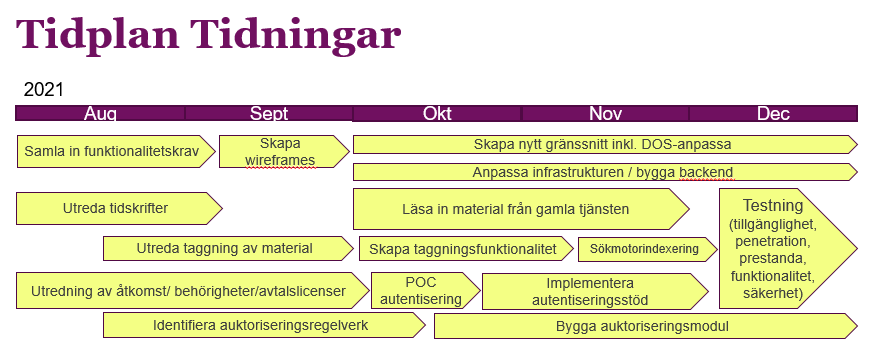 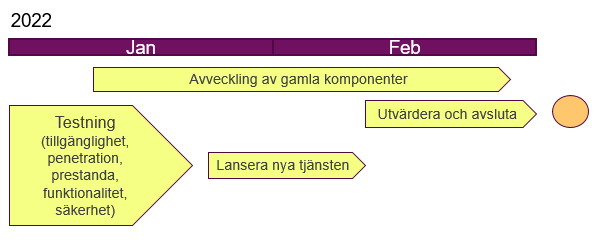 OrganisationUppdragsgivareFörvaltningsområde Ge tillgång via:Emma Rende, produktledare, Avdelningen för informationssystemProjektledare Hillevi Nyberg, Enheten för systemutveckling och designStyrgrupp Anja Dahlstedt, avdelningschef, Bibliotekssamverkan och forskningsstöd (ordförande)Linda Lindström, avdelningschef, Insamling och metadataChrister Karlsson, avdelningschef, Bevarande och digitaliseringEva-Lis Green, Senior rådgivare, Avdelningen för informationssystemEmma Rende, produktledare, Avdelningen för informationssystemGöran Lindgren, it-chef och avdelningschef, InformationssystemLars Ilshammar, biträdande riksbibliotekariePersonella resurser KommunikationIntressenterTjänsten är populär och används både av interna och externa användare på lite olika sätt. Vi har identifierat följande målgrupper:KommunikationsplanProjektets intressenter informeras enligt nedan kommunikationsplan.RiskerRiskanalysVi har genomfört en riskanalys och konstaterat att nedan risker är de allvarligaste. Se även bilaga 2, Riskanalys_Tidningar_2021-08-30.xlxs, för övriga risker och åtgärdsförslag.Sammanfattat kan man konstatera att den gemensamma faktorn för de allvarligaste riskerna är den tajta tidplanen och risker för förseningar pga densamma. BudgetBudgeten för projektet baseras endast på personalkostnaderna. En heltidslön beräknas med 43000kr/mån. En konsult är inhyrd som projektledare och timkostnaden är 995kr/tim och en månad räknas som 160timmar. Projektet beräknas pågå tio månader.Detta innebär att den uppskattade kostnaden för projektet blir 4 363 900kr.Överlämning vid projektavslutVid projektavslutet skrivs en sammanfattande rapport över projektarbetet inklusive en utvärdering och lämnas till styrgruppen.Utöver det bör den nya tjänsten överlämnas till en förvaltningsorganisation som kan underhålla och vidareutveckla tjänsten. Projektet kommer att säkerställa att det finns en sådan mottagande förvaltningsorganisation och att den får tillräcklig överlämning för att kunna förvalta tjänsten.BilagorProjektplanens ändringshistorikUpprättad: 2021-06-08Uppdaterad: 2021-08-26Uppdaterad med riskanalysen: 2021-08-30DokumentBilaga 1, MålmodelleringBilaga 2, RiskanalysBilaga 1 – Målmodellering Tidningar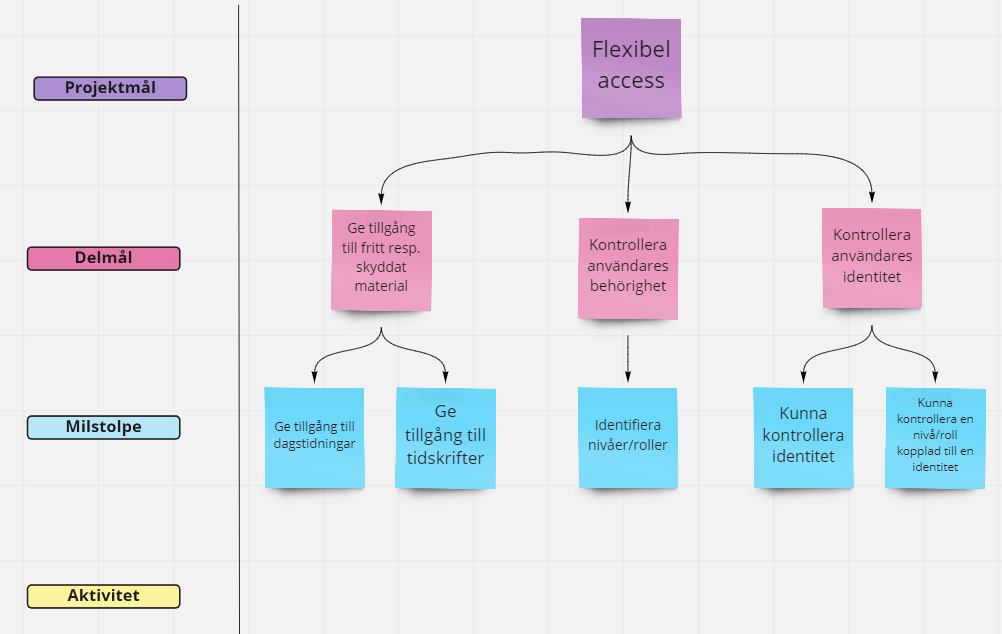 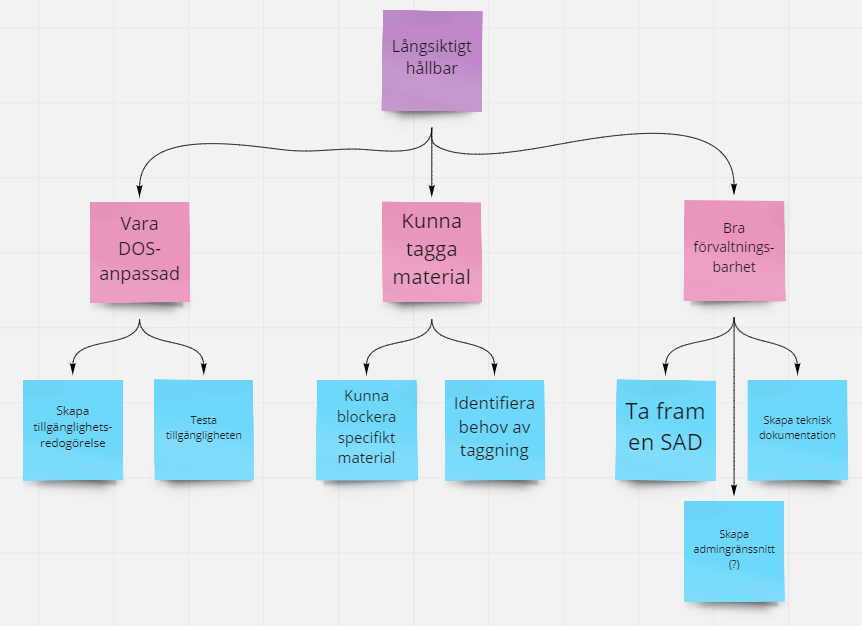 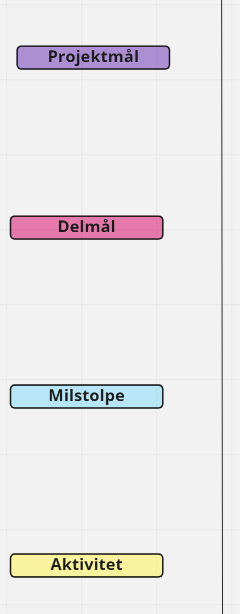 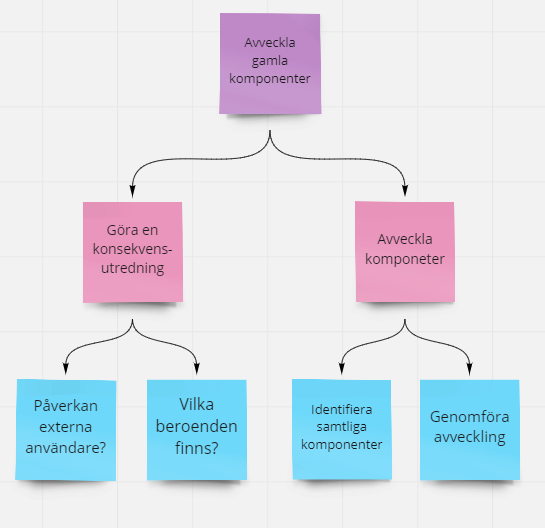 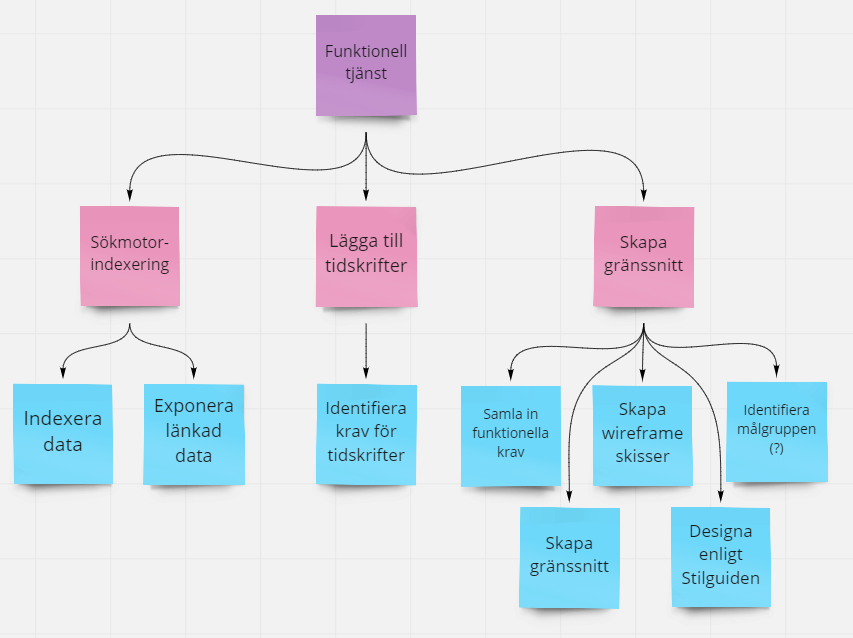 EffektmålDatum för uppföljningAnsvarigMindre manuell hantering för att tillgängliggöra fria dagstidningarFritt kulturarvsdata finns tillgängligt för allmänheten genom en samlad infrastruktur.En förbättrad användarupplevelse vid användandet av tjänsten bland annat pga. av IIIF-visaren.Det går att använda tjänsten på distans utifrån gällande licensavtalMinskade förvaltningskostnader i och med färre komponenter och en samlad infrastruktur. Typ av resursKompetensProjektledareLeda projektet, ta fram dokumentation och underlag samt rapportera till beställare och styrgrupp. Tech leadAnsvara för projektets beslutade it-arkitektur, teknikval och metoder, ha en övergripande kontroll över utvecklingen samt vara ett stöd för utvecklarna och projektledaren rörande utveckling och teknik i projektet.  Utvecklare backend Sätta upp miljöerna, skapa API:er och modellera informationsmodeller samt bygga bakomliggande funktionalitet för gränssnittet.Utvecklare frontend Skapa ett DOS-anpassat gränssnitt utifrån önskad användarfunktionalitetUX-designerSamla ihop funktionella krav, identifiera målgrupper, skapa wireframes, implementera stilguiden och skriva texter samt genomföra testning.IT-arkitektBehjälplig med styrning av teknikval, omfattning och metoderProduktledareHjälper till med omfattning, prioritering och informationsspridningHandläggare verksamhetHar kunskap om befintlig lösning och önskemål/krav på nya lösning, hjälper till med informationsinsamling och testning.ProfessionellaBeskrivningProfessionell, använder materialet i sin yrkesroll. Forskare, främst kvalitativ. Kan också vara journalister, lärare, författare och liknande. Deras användning av KBs tjänster resulterar i regel i något som fler får ta del av. Använder delmängder av material (dock intresserad av den stora mängden för att kunna placera sin forskning i större kontext). Vet ofta vad hen är ute efter.AnvändningsmålVill uppfylla sitt professionella uppdrag genom att få tillgång till relevant materialBehovSöka och hitta materialÅtkomst överalltPlanera sin forskningFå experthjälpEntusiastenBeskrivningFrämst som entusiastisk privatperson, framförallt släktforskare men också personer som är hobbyforskare inom sitt intresseområde t.ex. historia. Söker brett men är ofta ute efter något specifikt, som en frågeställning eller ett visst ämne. Kan vara osäkra på vad det finns för material och hur man söker. AnvändningsmålVill ta del av material inom sitt intresseområde och veta hur hen får till gång till det. BehovSöka och hitta materialArbeta självständigtÅtkomst, vill ha mer fritt materialDen nyfikneBeskrivningDen intresserade allmänheten. Nyfiken på vad som finns på KB. Har t.ex. läst att man kan beställa fram gamla tidningsurklipp från det datumet ens närstående föddes till dess födelsedag och vill testa att söka i tjänsten och se vad som går att få fram. AnvändningsmålVill veta om det finns något för henBehovBli inspirerad till användningBibliotekenBeskrivningBåde forsknings- och folkbibliotek. Erbjuder tillgång till tjänsten för sina användare. Majoriteten av biblioteken har endast en licens, vilket begränsar användningen idag. Tjänsten används också på bibliotek för att belägga saker, dvs ta hand om inkommande frågor från användare. AnvändningsmålVill ge användarna tillgång till den fulla tjänsten och se allt material, precis som om man är på KB. BehovVill att det ska vara enkelt att ansluta sigVill att man ska kunna abonnera på tjänsten var man än befinner sigIntressentIntern/ExternIntresserad av/behovKommunikationsbehovStyrgruppInternBehöver information om projektet, tidsplan, budget och resursläge samt ev. hinder. Statusuppdateringar och ev. beslutsunderlag vid månadsmöte, mejlutskick vid akuta frågor eller behov av beslut mellan månadsmötena.MålgrupperIntern och externVill kunna söka, titta och ladda hem material, kan vara användare av nuvarande tjänster, behöver dokumentation för att förstå nya tjänstens möjligheter.Information läggs ut på data.kb.se innan lanseringen. Dokumentation över API:er samt tillgänglighetsredogörelse publiceras tillsammans med tjänsten.Alla intressenter vi har beroende till (se avsnitt Beroenden) InternBehöver information om projektet utifrån respektive beroende.Övergripande statusuppdatering löpande sprintdemos samt specifikt kontakt vid behov.NrRiskKonsekvensÅtgärdsförslagTyp av risk8Risk för att projektet blir försenat pga att utredningar kring hur vi ska göra nya tjänsten tar för lång tid Förseningar, vi får inte det vi vill ha i tjänsten, utredningarna tar tid från utvecklingTa hjälp av IT-arkitekt för lösningsförslag.Dokumentera och prioritera kraven. Dela upp utveckling i flera steg och identifiera vad som måste göras i första steget. Försening av projektet10Risken att slutresultatet inte blir vad KB hoppas på/vill pga att deadline styr projektetVi får inte med det man vill ha, vi kan inte lansera den nya tjänsten alternativt bara ha likadan tjänst som tidigare, vi kan inte utöka den gamla tjänsten (så länge den nya är i utveckling)Sätt delmål för att kunna driftsätta något vid deadline.Tydligt dokumenterad och prioriterad kravspecifikation.Se över resursläget.Ej uppfyllda mål19Risk för att personal blir utbränd/stressad pga stort scope och kort deadlineSjukskrivningar, stress, oro, ingen arbetsglädjeSkapa tydlig planering och struktur inom projektet.Informera och kommunicera ofta och mycket.Stäm av stressläget ofta och agera i god tid.Personal23KB har få frontendutvecklare vilket kan ge risken att vi inte hinner utveckla hela gränssnittet till deadlineTjänsten blir inte klar, stress, oro, minskad arbetsglädje, försenad lanseringDela inte resurserna med andra projekt.Se över om det går att ta in extra hjälp.Prioritera backendutveckling så att det hela tiden finns frontendutveckling att göra för att inte ha väntetider. Försening av projektet28Risk för förseningar pga resursbortfall pga semester, corona eller annan långtidssjukskrivning eller vabFörseningar i utveckling och lansering av tjänsten, stress, oroSkapa tydlig planering och struktur inom projektet.Informera och kommunicera ofta och mycket.Prioritera om resurser vid behov.Försening av projektet29Risk för att Tidningar försenas pga att Öppna har en restlista när projektet stängs, alternativt förlängs, och därmed kräver resurser och tid från projekt Tidningar.Förseningar i utveckling och lansering av tjänsten, splittrat fokus, förseningar även för andra projekt som har beroenden till Tidningar eller infrastrukturen.Starta inte utvecklingsarbetet i Tidningar förrän Öppna är klart. Prioritera att få klart Öppna innan Tidningar får fullt fokus.Försening av projektetTyp av resursAndel i procentAndel i procentAndel i procentAndel i procentAndel i procentAndel i procentKostnadmajjunjulaugsepoktoktnovnovdecdecjanjanjanfebmarProjektledare75750507575757575757575757550501 034 600Produktledare151502525252525252525252525151590 000Verksamhetsspecialist151501515151515151515101010101058 050IT-arkitekt2525040404040252525252525252510120 100Utvecklare backend TR505002550100100100100100100100100100100100 419 250Utvecklare backend TG5050025501001001001001001001001001005050225 750Utvecklare backend TR5050025301001001001001001001001001005050344 000Utvecklare backend TG5050025508080808080808080805050348 300Utvecklare backend TG00025301001001001001001005050505050217 150Utvecklare backend TG00025301001001001001001005050505050217 150Utvecklare backend TR00050301001001001001001005050502525206 400Utvecklare backend TR00050301001001001001001005050502525206 400UX-designer 8080050505050505050502525252525208 450Utvecklare frontend TR100100040404040404040404040404040223 600Utvecklare frontend TR100100060606060606060606060606060292 400 Driftstekniker-10-----10101010202020202038 700Hårdvara100 000Licenser (årligen)220 000Totalt: Totalt: 4 363 900